СОВЕТ МОГОЧИНСКОГО СЕЛЬСКОГО ПОСЕЛЕНИЯМОЛЧАНОВСКИЙ РАЙОН, ТОМСКАЯ ОБЛАСТЬРЕШЕНИЕ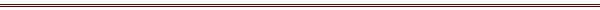 «09» февраля 2022г.										№152                                                                 с.Могочино                                                        В соответствии со статьей 72 Земельного кодекса Российской Федерации, Федеральным законом от 31 июля 2020 года № 248-ФЗ «О государственном контроле (надзоре) и муниципальном контроле в Российской Федерации», Уставом муниципального образования «Могочинское сельское поселение» Молчановского района Томской областиСовет Могочинского сельского поселения РЕШИЛ:
1. Утвердить Перечень индикаторов риска нарушения обязательных требований, проверяемых в рамках осуществления муниципального земельного контроля на территории муниципального образования «Могочинское сельское поселение» согласно приложению.2. Опубликовать настоящее решение в официальном печатном издании «Информационном бюллетене» и разместить на официальном сайте Администрации Могочинского сельское поселение.3. Настоящее решение вступает в силу с 1 марта 2022 года.4. Контроль исполнения настоящего решения оставляю за собой.Глава Администрации Могочинского                                                        А.В. Детлуковасельского поселения,	Председатель Совета Могочинского сельского поселения	                                                               А.В. БеляевПриложение
к решению Совета Могочинскогосельского поселения от «09» февраля 2022г № 152  
Перечень индикаторов риска нарушения обязательных требований, проверяемых в рамках осуществления муниципального земельного контроля на территории муниципального образования «Могочинское сельское поселение»1. Несоответствие площади используемого контролируемым лицом земельного участка площади земельного участка, сведения о которой содержатся в Едином государственном реестре недвижимости, правоустанавливающих документах на земельный участок.2. Несоответствие фактического использования контролируемым лицом земельного участка цели использования земельного участка, сведения о которой содержатся в Едином государственном реестре недвижимости, правоустанавливающих документах на земельный участок.3. Длительное неосвоение земельного участка при условии, что с момента предоставления земельного участка прошло более трех лет, либо истек срок освоения земельного участка, указанный в договоре аренды земельного участка, а на земельном участке не наблюдаются характерные изменения (отсутствие объекта капитального строительства, ведения строительных работ и иных действий по использованию земельного участка в соответствии с его разрешенным использованием и условиями предоставления).4. Невыполнение обязательных требований к оформлению документов, являющихся основанием для использования земельных участков.Об утверждении Перечня индикаторов риска нарушения обязательных требований, проверяемых в рамках осуществления муниципального земельного контроля на территории муниципального образования «Могочинское сельское поселение»